PrüfungsrichtlinienVom Verbandsbüro erstelltes DokumentHaftungsausschluss: Dieses Dokument gibt nicht die Grundsätze oder eine Anleitung der UPOV wieder.

Dieses Dokument wurde mit Hilfe einer maschinellen Übersetzung erstellt, und die Genauigkeit kann nicht garantiert werden. Daher ist der Text in der Originalsprache die einzige authentische Version.ZUSAMMENFASSUNG	Zweck dieses Dokuments ist es, Informationen über die Entwicklungen bei den Prüfungsrichtlinien zu geben. Zusätzliche Merkmale und Ausprägungsstufen in den Prüfungsrichtlinien	Der TC wird dazu eingeladen:	(a) 	anzumerken, daß dem Verbandsbüro seit der achtundfünfzigsten -Tagung des TC 	keine zusätzlichen Ausprägungsstufen oder Merkmale mitgeteilt wurden-; und	(b) 	zu erwägen, das von der Europäischen Union mitgeteilte zusätzliche Merkmal in den Prüfungsrichtlinien für Salat, wie in Anlage I dieses Dokuments dargelegt, 	auf die Webseite der TG-Verfasser auf der UPOV-Website zu stellen. Prüfungsrichtlinien zur Annahme	Der TC wird ersucht, den Vorschlag der TWV zur Überarbeitung des Merkmals "männliche Sterilität" in den Prüfungsrichtlinien für Brokkoli (Dokument TG/151/5) zusammen mit der Überarbeitung aller anderen Arten von Brassica oleracea zu prüfen.	Der TC wird ersucht, die Liste der Entwürfe von Prüfungsrichtlinien, die zur Annahme durch den TC vorgesehen sind, vorbehaltlich der vom TC-EDC vorgeschlagenen Änderungen, wie in Anlage II dieses Dokuments dargelegt, zur Kenntnis zu nehmen.Prüfungsrichtlinien, die im Jahr 2023 auf dem Schriftweg angenommen werden	Der TC wird ersucht, den auf dem Schriftweg angenommenen Entwurf von Prüfungsrichtlinien, wie in Anlage III dieses Dokuments dargelegt, zur Kenntnis zu nehmen. Berichtigungen der Prüfungsrichtlinien	Der TC wird ersucht, die an den angenommenen Prüfungsrichtlinien für Weizen (französische Fassung von Dokument TG/3/2) und Blattzichorie (Dokument TG/154/4 Rev.) vorzunehmenden Berichtigungen, wie in Absatz 31 dieses Dokuments dargelegt, zu beachten.Entwurf von Prüfungsrichtlinien, die von den TWP im Jahr 2023 erörtert werden	Der TC wird ersucht, den von den TWP auf ihren Tagungen im Jahr 2023 erörterten Entwurf von Prüfungsrichtlinien, wie in Anlage IV dieses Dokuments aufgeführt, zur Kenntnis zu nehmen.Entwurf von Prüfungsrichtlinien, die von den TWP im Jahr 2024 erörtert werden sollen	Der TC wird ersucht, das Programm für die Ausarbeitung neuer Prüfungsrichtlinien und für die Überarbeitung angenommener Prüfungsrichtlinien, wie in Anlage V dieses Dokuments dargelegt, zu prüfen.Stand der bestehenden Prüfungsrichtlinien oder des Entwurfs von Prüfungsrichtlinien	Der TC wird ersucht, die Liste der bestehenden Prüfungsrichtlinien, wie sie auf der UPOV-Website vorhanden ist, zur Kenntnis zu nehmen (siehe: https://www.upov.int/test_guidelines/en/list.jsp). Überholte Prüfungsrichtlinien	Der TC wird ersucht, zur Kenntnis zu nehmen, daß die überholten Fassungen der Prüfungsrichtlinien auf der Seite "Überholte Prüfungsrichtlinien" der UPOV-Website verfügbar sind: (https://www.upov.int/test_guidelines/en/list_supersede.jsp	Der Aufbau dieses Dokuments ist wie folgt:ZUSAMMENFASSUNG	1zusätzliche Merkmale / Ausprägungsstufen in den Prüfungsrichtlinien	3Notifizierungs- und Entscheidungsverfahren	3Zusätzliche Merkmale und Standardmerkmale in den Prüfungsrichtlinien gemeldet	3Neue Benachrichtigungen	3Frühere Meldungen	3Prüfungsrichtlinien für die Annahme	4Hintergrund	4Prüfungsrichtlinien für Brokkoli (Dokument TG/151/5)	4Liste der zur Annahme vorgeschlagenen Entwürfe von Prüfungsrichtlinien	4Auf dem Schriftweg angenommene Prüfungsrichtlinien in 202 3	4Hintergrund	4Adoptionen auf dem Schriftweg	5Berichtigungen der Prüfungsrichtlinien	5ENTWURF VON PRÜFUNGSRICHTLINIEN, DIE VON DEN TWP UNTER 202 3 ERÖRTERT WURDEN	5ENTWURF VON PRÜFUNGSRICHTLINIEN ZUR ERÖRTERUNG DURCH DIE TWPS IN 202 4	6Vorschläge der Technischen Arbeitsgruppen	6STAND DER BESTEHENDEN PRÜFUNGSRICHTLINIEN ODER DES ENTWURFS VON PRÜFUNGSRICHTLINIEN	6überholte Prüfungsrichtlinien	6ANLAGE I	Zusätzliches Merkmal: Prüfungsrichtlinien für Salat (Dokument TG/13/11)ANLAGE II	Test Richtlinien zur Annahme durch den TC auf seiner neunundfünfzigsten TagungANLAGE III	Der Entwurf der Prüfungsrichtlinien, der 2023 auf dem Schriftweg angenommen wurdeANLAGE IV	Entwurf Prüfungsrichtlinien, die von den TWP im Jahr 2023 erörtert werdenANLAGE V	Entwurf von Prüfungsrichtlinien, die von den TWP im Jahr 2024 zu erörtern sind	In diesem Dokument werden die folgenden Abkürzungen verwendet:TC: 	Technischer AusschussTC-EDC: 	Erweiterter RedaktionsausschussTWA:  	Technische Arbeitsgruppe für landwirtschaftliche ArtenTWF: 	Technische Arbeitsgruppe für Obstarten TWM:	Technische Arbeitsgruppe für Prüfverfahren und -techniken TWO:  	Technische Arbeitsgruppe für Zierpflanzen und forstliche Baumarten TWP:	Technische ArbeitsgruppenTWV: 	Technische Arbeitsgruppe für Gemüseartenzusätzliche Merkmale / Ausprägungsstufen in den PrüfungsrichtlinienNotifizierungs- und Entscheidungsverfahren 	Dokument TGP/5, Abschnitt 10: Mitteilung zusätzlicher Merkmale und Ausprägungsstufen" besagt, daß "Vorschläge für zusätzliche Merkmale und Ausprägungsstufen, die dem Verbandsbüro mittels des Dokuments TGP/5 Abschnitt 10 mitgeteilt werden, der/den entsprechenden Technischen Arbeitsgruppe(n) (TWP) so bald wie möglich mit Informationen über den Umfang der Verwendung des Merkmals vorgelegt werden.  Die Merkmale werden sodann gegebenenfalls aufgrund der Bemerkungen der entsprechenden TWP auf der Webseite der TG-Verfasser auf der UPOV-Website (https://www.upov.int/resource/en/tg_drafters.html) veröffentlicht, und/oder die TWP kann/können eine Überarbeitung oder eine Teilüberarbeitung der betreffenden Prüfungsrichtlinien veranlassen."Zusätzliche Merkmale und Standardmerkmale in den Prüfungsrichtlinien gemeldet Neue Benachrichtigungen 	Das Verbandsbüro hat seit der achtundfünfzigsten Tagung des Technischen Ausschusses keine Mitteilungen über zusätzliche Merkmale oder Standardmerkmale in den Prüfungsrichtlinien erhalten.  Frühere Meldungen 	Die dem TC auf seiner achtundfünfzigsten Tagung mitgeteilten zusätzlichen Merkmale und Ausprägungsstufen wurden der TWV auf ihrer siebenundfünfzigsten Tagung zur Prüfung vorgelegt, ob sie auf der Website der Verfasser von Prüfungsrichtlinien der UPOV-Website veröffentlicht werden sollen und/oder ob eine Überarbeitung oder Teilüberarbeitung der Dokumente in die Wege geleitet werden soll (vergleiche Dokumente TC/58/2 "Prüfungsrichtlinien", Absatz 27, und TC/58/31 "Bericht", Absätze 112 und 113). 	Die TWV prüfte auf ihrer siebenundfünfzigsten Tagung die zusätzliche Ausprägungsstufe in den Prüfungsrichtlinien für Spargel (Dokument TG/130) und das zusätzliche Merkmal in den Prüfungsrichtlinien für Salat (Dokument TGP/13), wie in Dokument TWP/7/9, Anlagen I und II, dargelegt (vergleiche Dokument TWV/57/26 "Bericht", Absätze 52 und 54).Zusätzliche Standardmerkmale in den Prüfungsrichtlinien: TG/130/4 Asparagus 	- Merkm. 16: Typ der Blüte (von der Europäischen Union notifiziert)	Die TWV vereinbarte auf ihrer siebenundfünfzigsten Tagung, Japan zu ersuchen, einen Entwurf für eine Teilüberarbeitung der Prüfungsrichtlinien für Spargel vorzuschlagen, um das zusätzliche Standardmerkmal in den Prüfungsrichtlinien zu berücksichtigen, das dem Verbandsbüro mitgeteilt wurde (Merkmal 16).Zusätzliches Merkmal: TG/13/11 Kopfsalat 	- Char. "	Resistanz gegen Bremia lactucae (Bl) Isolat PT2036" (notifiziert von der Europäischen Union)	Die TWV vereinbarte auf ihrer siebenundfünfzigsten Tagung, daß das zusätzliche Merkmal in den Prüfungsrichtlinien für Salat auf der Webseite der TG-Verfasser auf der UPOV-Website veröffentlicht werden sollte. Die TWV vereinbarte, daß eine Teilüberarbeitung nicht erforderlich sei, um die Aufnahme des mitgeteilten zusätzlichen Merkmals zu prüfen (vergleiche Anlage I dieses Dokuments).  	Der TC wird dazu eingeladen:	(a)	anzumerken, daß dem Verbandsbüro seit der achtundfünfzigsten- Tagung des TC keine zusätzlichen Ausprägungsstufen oder Merkmale mitgeteilt wurden; und	(b)	in Erwägung zu ziehen, das von der Europäischen Union mitgeteilte zusätzliche Merkmal in den Prüfungsrichtlinien für Salat, wie in Anlage I dieses Dokuments dargelegt, auf die Webseite der TG-Verfasser auf der UPOV-Website zu stellen. Prüfungsrichtlinien für die Annahme Hintergrund	Der TC nahm auf seiner siebenundvierzigsten Tagung vom 4. bis 6. April 2011 in Genf zur Kenntnis, daß der Rat auf seiner dreiundvierzigsten ordentlichen Tagung vom 22. Oktober 2009 in Genf die Praxis gebilligt habe, wonach Prüfungsrichtlinien vom TC im Namen des Rates auf der Grundlage des vom Rat gebilligten Arbeitsprogramms angenommen werden, ohne daß die einzelnen Prüfungsrichtlinien dem Rat zur Überprüfung vorgelegt werden (vergleiche Dokument C/43/17 "Bericht", Absatz 38).	Der Rat billigte auf seiner sechsundfünfzigsten ordentlichen Tagung vom 28. Oktober 2022 in Genf die Arbeiten des TC und die Arbeitsprogramme der TWP, über die dem TC berichtet wurde, wie in Dokument TC/58/31 "Bericht" dargelegt (siehe Dokument C/56/15 "Bericht", Absatz 60).Prüfungsrichtlinien für Brokkoli (Dokument TG/151/5)	Die TWV nahm 	auf ihrer siebenundfünfzigsten Tagung zur Kenntnis, daß alle Prüfungsrichtlinien für Brassica oleracea-Arten im Jahre 2023 zur Aktualisierung des Merkmals "männliche Sterilität" überarbeitet worden seien, mit Ausnahme der Prüfungsrichtlinien für Brokkoli (Brassica oleracea L. var. italica Plenck, Dokument TG/151/5).  Die TWV vereinbarte, daß die Auslassung der Prüfungsrichtlinien für Brokkoli ein Fehler gewesen sei, und vereinbarte, dem Technischen Ausschuß vorzuschlagen, das Merkmal 24 [männliche Sterilität] und seine Erläuterung in der TG Brokkoli zu ändern (vergleiche Dokument TWV/57/26 "Bericht", Absatz 79).	Der Vorschlag für eine Teilüberarbeitung der Prüfungsrichtlinien für Brokkoli (Dokument TG/151/5) zur Überarbeitung des Merkmals 24 "männliche Sterilität" ist in Dokument TC/59/9 enthalten.	Der TC wird ersucht, den Vorschlag der TWV zur Überarbeitung des Merkmals "männliche Sterilität" in den Prüfungsrichtlinien für Brokkoli (Dokument TG/151/5) zusammen mit der Überarbeitung aller anderen Arten von Brassica oleracea zu prüfen.Liste der zur Annahme vorgeschlagenen Entwürfe von Prüfungsrichtlinien	Anlage II dieses Dokuments enthält die Liste der Entwürfe von Prüfungsrichtlinien, die der TWV, der TWA, der TWO und der TWF auf ihren Tagungen im Jahr 2023 zur Annahme vorgeschlagen werden und die der TC-EDC auf seiner Tagung am 17. und 18. Oktober 2023 prüfen wird.	Der TC wird ersucht, die Liste der Entwürfe von Prüfungsrichtlinien, die zur Annahme durch den TC vorgesehen sind, vorbehaltlich der vom TC-EDC vorgeschlagenen Änderungen, wie in Anlage II dieses Dokuments dargelegt, zur 	Kenntnis zu nehmen.Auf dem Schriftweg angenommene Prüfungsrichtlinien in 2023Hintergrund	Das Dokument TGP/7 "Erstellung von Prüfungsrichtlinien" besagt: "Der Technische Ausschuß kann Prüfungsrichtlinien auf seiner Tagung oder auf dem Schriftweg annehmen.  Prüfungsrichtlinien können auf dem Schriftweg gemäß dem nachstehenden Verfahren angenommen werden:"Die Entwürfe der Prüfungsrichtlinien werden dem TC zur Annahme im Schriftverkehr mit den Empfehlungen des TC-EDC zugeleitet;"Der Entwurf der Prüfungsrichtlinien gilt als angenommen, wenn innerhalb von sechs Wochen keine Bemerkungen eingegangen sind;"Wenn Bemerkungen eingehen, wird der Entwurf der Prüfungsrichtlinien an die entsprechende TWP verwiesen, um diese Bemerkungen zu behandeln."Adoptionen auf dem Schriftweg 	Der TC-EDC prüfte auf seiner Tagung vom 20. und 21. März 2023 den von den TWP zur Annahme vorgelegten Entwurf von Prüfungsrichtlinien.  Der TC-EDC empfahl die Annahme der Prüfungsrichtlinien, wie in Anlage III dieses Dokuments dargelegt, auf dem Schriftweg. 	Am 20. Juli 2023 gab das Verbandsbüro das Rundschreiben E-23/121 heraus und schlug die Annahme des revidierten Entwurfs der Prüfungsrichtlinien auf dem Schriftweg vor, der die vom TC-EDC empfohlenen redaktionellen Änderungen enthielt.  Beim Verbandsbüro gingen keine Einwände ein, und die Prüfungsrichtlinien galten als vom TC auf dem Schriftweg angenommen.	Der TC wird ersucht, den auf dem Schriftweg angenommenen Entwurf von Prüfungsrichtlinien, wie in Anlage III dieses Dokuments dargelegt, zur Kenntnis zu nehmen. Berichtigungen der Prüfungsrichtlinien 	Die folgenden Berichtigungen der Prüfungsrichtlinien werden vorgenommen und nach der neunundfünfzigsten Tagung des TC auf der UPOV-Website veröffentlicht:(a)	TG/3/12WeizenDie Berichtigung betrifft nur den folgenden Punkt in der französischen Fassung der Prüfungsrichtlinien:Technischer Fragebogen: Merkmal 5.7 (17): fehlendes Standardmerkmal in den Prüfungsrichtlinien (3) "Grannen vorhanden" hinzufügen. (b)	TG/154/4 Rev. 	Blatt-ZichorieDie Berichtigung betrifft den folgenden Punkt:Tabelle 1: dieselbe Anzahl für die Standardmerkmale in den Prüfungsrichtlinien zu verwenden wie in Merkmal 24; und "breitrund bis kreisförmig" in "breitrund bis kreisförmig" zu ändern	Der TC wird ersucht, die an den angenommenen Prüfungsrichtlinien für Weizen (französische Fassung von Dokument TG/3/2) und Blattzichorie (Dokument TG/154/4 Rev.) 	vorzunehmenden Berichtigungen, wie in Absatz 31 dieses Dokuments dargelegt, zu 	beachten.ENTWURF VON PRÜFUNGSRICHTLINIEN, DIE VON DEN TWP UNTER 2023 ERÖRTERT WURDEN	Die von den TWP auf ihren Tagungen im Jahr 2023 erörterten Prüfungsrichtlinien sind in Anlage IV dieses Dokuments vorhanden. 	Der TC wird ersucht, den von den TWP auf ihren Tagungen im Jahr 2023 erörterten Entwurf von Prüfungsrichtlinien, wie in Anlage IV dieses Dokuments aufgeführt, zur 	Kenntnis zu nehmen.ENTWURF VON PRÜFUNGSRICHTLINIEN ZUR ERÖRTERUNG DURCH DIE TWPS IN 2024Vorschläge der Technischen ArbeitsgruppenDie TWP schlugen vor, auf ihren Tagungen im Jahr 2024 die Ausarbeitung neuer Prüfungsrichtlinien oder die Überarbeitung angenommener Prüfungsrichtlinien, wie in Anlage V dieses Dokuments aufgeführt, zu erörtern.  	Der TC wird ersucht, das Programm für die Ausarbeitung neuer Prüfungsrichtlinien und für die Überarbeitung angenommener Prüfungsrichtlinien, wie in Anlage V dieses Dokuments dargelegt, zu prüfen.STAND DER BESTEHENDEN PRÜFUNGSRICHTLINIEN ODER DES ENTWURFS VON PRÜFUNGSRICHTLINIEN	Die Liste der bestehenden Prüfungsrichtlinien ist auf der UPOV-Website verfügbar (siehe: https://www.upov.int/test_guidelines/en/list.jsp).  	Entwürfe von Prüfungsrichtlinien werden als vorläufige Arbeitsdokumente auf den entsprechenden Seiten der Technischen Arbeitsgruppen veröffentlicht und haben bis zur Annahme durch den Technischen Ausschuß keinen Status (verfügbar unter: https://www.upov.int/meetings/en/topic.jsp). 	Der TC wird ersucht, die Liste der bestehenden Prüfungsrichtlinien, wie sie auf der UPOV-Website vorhanden ist, zur Kenntnis zu nehmen (siehe: https://www.upov.int/test_guidelines/en/list.jsp). überholte Prüfungsrichtlinien	Die überholten Fassungen der Prüfungsrichtlinien sind auf der Seite "Überholte Prüfungsrichtlinien" der UPOV-Website verfügbar (verfügbar unter: https://www.upov.int/test_guidelines/en/list_supersede.jsp).	Der TC wird ersucht, zur Kenntnis zu nehmen, daß die überholten Fassungen der Prüfungsrichtlinien auf der Seite "Überholte Prüfungsrichtlinien" der UPOV-Website (https://www.upov.int/test_guidelines/en/list_supersede.jsp) verfügbar sind.AbkürzungenTWATechnische 	Arbeitsgruppe für landwirtschaftliche KulturpflanzenTWFTechnische 	Arbeitsgruppe für ObstkulturenTWOTechnische 	Arbeitsgruppe für Zierpflanzen und forstliche BaumartenTWPTechnische 	ArbeitsgruppeTWVTechnische 	Arbeitsgruppe für GemüseA	adoptiert**	ISO-Code des bei der Erstellung der Prüfungsrichtlinien führenden Landesproj.x:	spätestes Dokument, das der/den entsprechenden TWP/TC vorliegtproj.nov:	kein vorhandenes Dokument 2023* 	"Endgültiger" Entwurf der Prüfungsrichtlinien, der von der/den entsprechenden TWP im Jahr 2023 erörtert wird2023	Prüfungsrichtlinien, die von der/den entsprechenden TWP im Jahr 2023 erörtert werdenTC/59	zur Annahme auf der neunundfünfzigsten Tagung des TC (2023) zu prüfenTC-EDC/Mar24	zur Prüfung durch den Erweiterten Redaktionsausschuss auf seiner Sitzung im März 2024 zur Annahme durch den TC auf dem Schriftweg2024* 	"Endgültiger" Entwurf von Prüfungsrichtlinien, der von der (den) entsprechenden TWP im Jahr 2024 erörtert werden soll2024	Prüfungsrichtlinien, die von der/den entsprechenden TWP im Jahr 2024 zu erörtern sind[Anhang I folgt]Prüfungsrichtlinien für Salat: TG/13/11 Rev.2Zusätzliches Merkmal  [i]	Typ des Ausdrucks angeben (QL, PQ, QN) [ii]	Erfassungsmethode angeben (VG, VS, MG, MS)[iii]	Beispielssorten für mindestens 2 Staaten anzugeben.Erläuterung / Illustration (einschließlich des Umfangs der Verwendung des/der Merkmale):  Resistenz gegen Bremia lactucae (Bl) Isolat PT2036 1. Erreger						Bremia lactucae 2. Status der Quarantäne					keine 3. Wirtsarten 					Kopfsalat - Lactuca sativa L. 4. Quelle des Inokulums				Naktuinbouw (resistentie@naktuinbouw.nl)5. Isolieren 					PT20366. Feststellung der Identität des Isolats			Test auf Differentiale (siehe Tabelle unten) 7. Prüfung der Etablierungspathogenität			Test an anfälligen Sorten 8. Vermehrungsinokulum 8.1 Vermehrungsmedium 			Kopfsalat-Pflänzchen 8.2 Vermehrungssorte 			anfällige Sorte, zum Beispiel Green Towers. 8.3 Stadium der Pflanze bei der Inokulation 			Keimblatt bis erstes Blatt 8.4 Mittel zur Inokulation 			Leitungswasser 8.5 Inokulationsverfahren 			Versprühen einer Sporensuspension 8.6 Ernte des Inokulums 			Abwaschen von den Blättern 8.7 Kontrolle des geernteten Inokulums 		Zählen der Sporen 8.8 Haltbarkeit/Lebensfähigkeit des Inokulums 		2 Stunden bei Raumtemperatur; 2 Tage im Kühlschrank 9. Format des Tests 9.1 Anzahl der Pflanzen je Genotyp 		mindestens 20 9.2 Anzahl der Wiederholungen			- 9.3 Kontrollsorten (informativ) 		Differentiale (siehe Tabelle unten) 9.4 Testaufbau 				- 9.5 Testanlage					Klimaraum 9.6 Temperatur				15°C-18°C 9.7 Licht 					ausreichend für ein gutes Wachstum der Pflanzen; die Sämlinge dürfen nicht etiolieren. 							Option: reduziertes Licht 24 Stunden nach der Inokulation 9.8 Saison 					- 9.9 Besondere Maßnahmen 				Pflanzen können auf feuchtem Löschpapier mit oder ohne 							Nährlösung, auf Sand oder auf Blumenerde (siehe Punkt 13). 	eine große Luftfeuchtigkeit (>90 %) ist für die Infektion und	Sporulation. 10. Inokulation 10.1 Vorbereitung des Inokulums 			Abwaschen von den Blättern durch kräftiges Schütteln in einem geschlossenen 	Container 10.2 Quantifizierung des Inokulums 			Zählen der Sporen; die Dichte der Sporen sollte 3,104 -1,10 	betragen510.3 Stadium der Pflanze bei der Inokulation		Keimblattstadium 10.4 Verfahren zur Beimpfung			Sprühen bis zum Ablaufen 	Option: reduziertes Licht 24 Stunden nach der Inokulation 10.5 Erste Erfassung 				Beginn der Sporenbildung an anfälligen Sorten (etwa 7 	Tage nach der Inokulation) 10.6 Zweite Beobachtung 			3-4 Tage nach der ersten Beobachtung (etwa 10 Tage nach 	Inokulation) 10.7 Abschließende Beobachtungen				14 Tage nach der Inokulation 	zwei dieser drei Erfassungen können ausreichend sein; die dritte 	Die Notation ist fakultativ für die Beobachtung der Entwicklung der Symptome in 	im Zweifelsfall. Der Tag der maximalen Sporenbildung sollte sein 	in diesem Zeitraum. 11. Erfassen von Beobachtungen 11.1 Methode 					Visuelle Erfassung der Sporenbildung und der nekrotischen Reaktion auf 	InfektionSkala der Beobachtung 			resistent gegen 0 	keine Sporenbildung, keine Nekrose 		1 	keine Sporenbildung, Nekrose vorhanden 	2 	geringe Sporenbildung (viel weniger als die anfällige Kontrolle) 		mit Nekrose 	3 	geringe Sporenbildung (weniger als die anfällige Kontrolle und nicht 		die sich zwischen der zweiten und dritten Beobachtung entwickeln) mit 		Nekrose 	4 	sehr lockere Sporenbildung (entwickelt sich nicht zwischen dem zweiten 		und dritte Beobachtung) ohne Nekrose erfasst 		anfällig 	5 	verringerte Sporenbildung (im Vergleich zur anfälligen Kontrolle) 	    ohne Nekrose 	6 	normale Sporenbildung ohne Nekrose 11.3 Validierung des Tests 				an Normen. 	Bei normaler Sporenbildung (gleiches Niveau wie bei anfälligen 	Kontrolle) mit Nekrosen, ein weiterer Test an größeren Pflanzen oder anderen 	Substrat vorgenommen werden müssen. 12. Interpretation der Daten in Bezug auf die 	UPOV-Klassen 0, 1, 2, 3 und 4: Resistanz gegen charakteristische Zustände 					Klasse 5 und 6: empfindlich 13. Kritische Kontrollpunkte 				Reaktion der Standards (der Infektionsdruck kann variieren) 	zwischen den Experimenten, was zu leichten Unterschieden in 	Intensität der Sporenbildung); wenn die Reaktionen nicht eindeutig sind, wird die 	sollte das Experiment wiederholt werden. 	Die Aussaat auf den Boden kann dazu dienen, Nekrosen zu erkennen, aber geringe 	Sporenbildung (viel weniger als bei der anfälligen Kontrolle) auftreten kann; 	bei Tests auf Sand können Sporen mit Körnern verwechselt werden 	Sand. 	Bei Verwendung der Nährlösung auf Löschpapier ist eine 	Fungizide können hinzugefügt werden, um eine Kontamination durch Saprophyten 	zu vermeiden.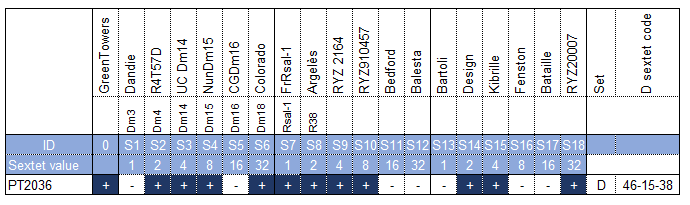 [Anlage II folgt]TEST GUIDELINES FOR ADOPTION / PRINCIPES DIRECTEURS D’EXAMEN POUR ADOPTION /
PRÜFUNGSRICHTLINIEN ZUR ANNAHME / DIRECTRICES DE EXAMEN PARA ADOPCIÓNSummary / Résumé / Zusammenfassung / Resumen2	New Test Guidelines / Nouveaux principes directeurs d’examen / Neue Prüfungsrichtlinien / Nuevas directrices de examen14	Revisions of adopted Test Guidelines / Révisions de principes directeurs d’examen adoptés / Revisionen angenommener Prüfungsrichtlinien / Revisiones de directrices de examen adoptadas.19	Partial revisions of adopted Test Guidelines / Révisions partielles de principes directeurs d’examen adoptés / Teilrevisionen angenommener Prüfungsrichtlinien / Revisiones parciales de directrices de examen adoptadas [Annex III follows /
L’annexe III suit /
Anlage III folgt /
Sigue el Anexo III]IM SCHRIFTVERKEHR ANGENOMMENE PRÜFUNGSRICHTLINIEN / PRINCIPES DIRECTEURS D'EXAMEN ADOPTÉS PAR CORRESPONDENCE / AUF DEM SCHRIFTWEG ANGENOMMENE PRÜFUNGSRICHTLINIEN / DIRECTRICES DE EXAMEN ADOPTADAS POR CORRESPONDENCIAZusammenfassung / Résumé / Summary / Resumen0Neue 	Prüfungsrichtlinien / Nouveaux principes directeurs d'examen / Neue Prüfungsrichtlinien / Nuevas directrices de examen4	Revision der angenommenen Prüfungsrichtlinien / Révision de principes directeurs d'examen adoptés / Revision angenommener Prüfungsrichtlinien / Revision de directrices de examen adoptadas.0Teilrevisionen der angenommenen Prüfungsrichtlinien / Révisions partielles de principes directeurs d'examen adoptés / Teilrevisionen angenommener Prüfungsrichtlinien / Revisiones parciales de directrices de examen adoptadas  [Annex IV follows / 
L'annexe IV suit /
Anlage IV folgt / 
Sigue el Anexo IV]DRAFT TEST GUIDELINES DISCUSSED BY THE TWPS IN 2023 /
PROJETS DE PRINCIPES DIRECTEURS D’EXAMEN EXAMINÉS PAR LES TWP EN 2023 /
VON DEN TWP IN 2023 BERARBEITETE PRÜFUNGSRICHTLINIEN /
PROYECTOS DE DIRECTRICES DE EXAMEN EXAMINADOS POR LOS TWP EN 2023Summary/Résumé/Zusammenfassung/Resumen9	New Test Guidelines / Nouveaux principes directeurs d’examen / Neue Prüfungsrichtlinien / Nuevas directrices de examen.21	Revisions of adopted Test Guidelines / Révisions de principes directeurs d’examen adoptés / Revisionen angenommener Prüfungsrichtlinien / Revisiones de directrices de examen adoptadas.21	Partial revisions of adopted Test Guidelines / Révisions partielles de principes directeurs d’examen adoptés / Teilrevisionen angenommener Prüfungsrichtilinien / Revisiones parciales de directrices de examen adoptadas.Total/Insgesamt:  51 of which / dont / davon / de las cuales: 35 * — “Final” draft Test Guidelines (4 New, 15 Revisions, 16 Partial Revision) / Versions “finales” de projets de principes directeurs d’examen (4 nouveaux, 15 révisions, 16 révision partielle) / „Endgültige“ Entwürfe von Prüfungsrichtlinien (4 Neue, 15 Revisionen, 16 Teilrevisionen) / Proyectos “finales” de directrices de examen (4 nuevas, 15 revisiones, 16 revisión parcial).[Annex V follows /
L’annexe V suit /
Anlage V folgt /
Sigue el Anexo V]ENTWURF VON PRÜFUNGSRICHTLINIEN, DIE VON DEN TWPS IM JAHR 2024 ERÖRTERT WERDEN SOLLEN / 
PROJETS DE PRINCIPES DIRECTEURS D'EXAMEN DEVANT ÊTRE EXAMINÉS PAR LES TWP EN 2024 
VON DEN TWP IM JAHR 2024 ZU BEARBEITENDE PRÜFUNGSRICHTLINIEN / 
PROYECTOS DE DIRECTRICES DE EXAMEN QUE HAN DE EXAMINARSE POR LOS TWP EN 2024Zusammenfassung/Résumé/Zusammenfassung/Resumen9Neue 	Prüfungsrichtlinien / Nouveaux principes directeurs d'examen / Neue Prüfungsrichtlinien / Nuevas directrices de examen.21	Revisionen angenommener Prüfungsrichtlinien / Révisions de principes directeurs d'examen adoptés / Revisionen angenommener Prüfungsrichtlinien / Revisiones de directrices de examen adoptadas.16Teilrevisionen der angenommenen Prüfungsrichtlinien / Révisions partielles de principes directeurs d'examen adoptés / Teilrevisionen angenommener Prüfungsrichtlinien / Revisiones parciales de directrices de examen adoptadas.Gesamt/Insgesamt: 46 von denen / dont / davon / de las cuales: 20 * - "Endgültige" Entwürfe von Prüfungsrichtlinien (4 Neue, 6 Revisionen, 10 Teilrevisionen) / Versions "finales" de projets de principes directeurs d'examen (4 nouveaux, 6 révisions, 10 révisions partielles) / "Endgültige" Entwürfe von Prüfungsrichtlinien (4 Neue, 6 Revisionen, 10 Teilrevisionen) / Proyectos "finales" de directrices de examen 4 nuevas, 6 revisiones, 10 revisiones parciales). [End of Annex V and of document / 
Fin de l’annexe V et du document / 
Ende der Anlage V und des Dokuments / 
Fin del Anexo V y del documento]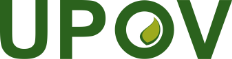 GInternationaler Verband zum Schutz von PflanzenzüchtungenTechnischer AusschussNeunundfünfzigste Tagung 
Genf, 23. und 24. Oktober 2023TC/59/2Original:  EnglischDatum:  15.September, 2023Einreichende Behörde:CPVO (QZ)Kontakt Experte:Name:Morineau CélineDatum:28/07/2022Organisation:Organisation:CPVOTel.:+33 (0) 2.41.25.64.00E-Mail:morineau@cpvo.europa.eu English français deutsch españolExample Varieties/	[iii]
Exemples/ Beispielssorten/ Variedades ejemplo
Note/
NotaNeu 1.VGQLabsentabsentefehlendausenteGreen Towers, Odra1presentprésentevorhandenpresenteTemplin9**TWPDocument No. 
No. du document 
Dokument-Nr. 
No del documentoEnglishFrançaisDeutschEspañolBotanical nameNEW TEST GUIDELINES / NOUVEAUX PRINCIPES DIRECTEURS D’EXAMEN / NEUE PRÜFUNGSRICHTILINIEN /
NUEVAS DIRECTRICES DE EXAMENNEW TEST GUIDELINES / NOUVEAUX PRINCIPES DIRECTEURS D’EXAMEN / NEUE PRÜFUNGSRICHTILINIEN /
NUEVAS DIRECTRICES DE EXAMENNEW TEST GUIDELINES / NOUVEAUX PRINCIPES DIRECTEURS D’EXAMEN / NEUE PRÜFUNGSRICHTILINIEN /
NUEVAS DIRECTRICES DE EXAMENNEW TEST GUIDELINES / NOUVEAUX PRINCIPES DIRECTEURS D’EXAMEN / NEUE PRÜFUNGSRICHTILINIEN /
NUEVAS DIRECTRICES DE EXAMENNEW TEST GUIDELINES / NOUVEAUX PRINCIPES DIRECTEURS D’EXAMEN / NEUE PRÜFUNGSRICHTILINIEN /
NUEVAS DIRECTRICES DE EXAMENNEW TEST GUIDELINES / NOUVEAUX PRINCIPES DIRECTEURS D’EXAMEN / NEUE PRÜFUNGSRICHTILINIEN /
NUEVAS DIRECTRICES DE EXAMENNEW TEST GUIDELINES / NOUVEAUX PRINCIPES DIRECTEURS D’EXAMEN / NEUE PRÜFUNGSRICHTILINIEN /
NUEVAS DIRECTRICES DE EXAMENNEW TEST GUIDELINES / NOUVEAUX PRINCIPES DIRECTEURS D’EXAMEN / NEUE PRÜFUNGSRICHTILINIEN /
NUEVAS DIRECTRICES DE EXAMENJPTWOOxypetalumOxypetalumOxipetalumJPTWFTG/MORUS(proj.6)MulberryMorus L.REVISIONS OF ADOPTED TEST GUIDELINES / RÉVISIONS DE PRINCIPES DIRECTEURS D’EXAMEN ADOPTÉS / 
REVISIONEN ANGENOMMENER PRÜFUNGSRICHTLINIEN / REVISIONES DE DIRECTRICES DE EXAMEN ADOPTADASREVISIONS OF ADOPTED TEST GUIDELINES / RÉVISIONS DE PRINCIPES DIRECTEURS D’EXAMEN ADOPTÉS / 
REVISIONEN ANGENOMMENER PRÜFUNGSRICHTLINIEN / REVISIONES DE DIRECTRICES DE EXAMEN ADOPTADASREVISIONS OF ADOPTED TEST GUIDELINES / RÉVISIONS DE PRINCIPES DIRECTEURS D’EXAMEN ADOPTÉS / 
REVISIONEN ANGENOMMENER PRÜFUNGSRICHTLINIEN / REVISIONES DE DIRECTRICES DE EXAMEN ADOPTADASREVISIONS OF ADOPTED TEST GUIDELINES / RÉVISIONS DE PRINCIPES DIRECTEURS D’EXAMEN ADOPTÉS / 
REVISIONEN ANGENOMMENER PRÜFUNGSRICHTLINIEN / REVISIONES DE DIRECTRICES DE EXAMEN ADOPTADASREVISIONS OF ADOPTED TEST GUIDELINES / RÉVISIONS DE PRINCIPES DIRECTEURS D’EXAMEN ADOPTÉS / 
REVISIONEN ANGENOMMENER PRÜFUNGSRICHTLINIEN / REVISIONES DE DIRECTRICES DE EXAMEN ADOPTADASREVISIONS OF ADOPTED TEST GUIDELINES / RÉVISIONS DE PRINCIPES DIRECTEURS D’EXAMEN ADOPTÉS / 
REVISIONEN ANGENOMMENER PRÜFUNGSRICHTLINIEN / REVISIONES DE DIRECTRICES DE EXAMEN ADOPTADASREVISIONS OF ADOPTED TEST GUIDELINES / RÉVISIONS DE PRINCIPES DIRECTEURS D’EXAMEN ADOPTÉS / 
REVISIONEN ANGENOMMENER PRÜFUNGSRICHTLINIEN / REVISIONES DE DIRECTRICES DE EXAMEN ADOPTADASREVISIONS OF ADOPTED TEST GUIDELINES / RÉVISIONS DE PRINCIPES DIRECTEURS D’EXAMEN ADOPTÉS / 
REVISIONEN ANGENOMMENER PRÜFUNGSRICHTLINIEN / REVISIONES DE DIRECTRICES DE EXAMEN ADOPTADASPARTIAL REVISIONS OF TEST GUIDELINES / RÉVISIONS PARTIELLES DE PRINCIPES DIRECTEURS D’EXAMEN ADOPTÉS /
TEILREVISIONEN ANGENOMMENER PRÜFUNGSRICHTLINIEN / REVISIONES PARCIALES DE DIRECTRICES DE EXAMEN ADOPTADASPARTIAL REVISIONS OF TEST GUIDELINES / RÉVISIONS PARTIELLES DE PRINCIPES DIRECTEURS D’EXAMEN ADOPTÉS /
TEILREVISIONEN ANGENOMMENER PRÜFUNGSRICHTLINIEN / REVISIONES PARCIALES DE DIRECTRICES DE EXAMEN ADOPTADASPARTIAL REVISIONS OF TEST GUIDELINES / RÉVISIONS PARTIELLES DE PRINCIPES DIRECTEURS D’EXAMEN ADOPTÉS /
TEILREVISIONEN ANGENOMMENER PRÜFUNGSRICHTLINIEN / REVISIONES PARCIALES DE DIRECTRICES DE EXAMEN ADOPTADASPARTIAL REVISIONS OF TEST GUIDELINES / RÉVISIONS PARTIELLES DE PRINCIPES DIRECTEURS D’EXAMEN ADOPTÉS /
TEILREVISIONEN ANGENOMMENER PRÜFUNGSRICHTLINIEN / REVISIONES PARCIALES DE DIRECTRICES DE EXAMEN ADOPTADASPARTIAL REVISIONS OF TEST GUIDELINES / RÉVISIONS PARTIELLES DE PRINCIPES DIRECTEURS D’EXAMEN ADOPTÉS /
TEILREVISIONEN ANGENOMMENER PRÜFUNGSRICHTLINIEN / REVISIONES PARCIALES DE DIRECTRICES DE EXAMEN ADOPTADASPARTIAL REVISIONS OF TEST GUIDELINES / RÉVISIONS PARTIELLES DE PRINCIPES DIRECTEURS D’EXAMEN ADOPTÉS /
TEILREVISIONEN ANGENOMMENER PRÜFUNGSRICHTLINIEN / REVISIONES PARCIALES DE DIRECTRICES DE EXAMEN ADOPTADASPARTIAL REVISIONS OF TEST GUIDELINES / RÉVISIONS PARTIELLES DE PRINCIPES DIRECTEURS D’EXAMEN ADOPTÉS /
TEILREVISIONEN ANGENOMMENER PRÜFUNGSRICHTLINIEN / REVISIONES PARCIALES DE DIRECTRICES DE EXAMEN ADOPTADASPARTIAL REVISIONS OF TEST GUIDELINES / RÉVISIONS PARTIELLES DE PRINCIPES DIRECTEURS D’EXAMEN ADOPTÉS /
TEILREVISIONEN ANGENOMMENER PRÜFUNGSRICHTLINIEN / REVISIONES PARCIALES DE DIRECTRICES DE EXAMEN ADOPTADASNLTWVTC/59/9,TG/151/5BroccoliBrocoliBrokkoliBrócoliBrassica oleracea L. var. italica Plenck)NLTWVTC/59/10,TG/54/7 Rev.Brussels SproutsChou de BruxellesRosenkohlCol de BruselasBrassica oleracea L. var. gemmifera DC.NLTWVTC/59/11,TG/48/7 Rev.CabbageChou pomméWirsingCol repolloBrassica oleracea L.: Brassica (White Cabbage Group); Brassica (Savoy Cabbage Group); Brassica (Red Cabbage Group)TWVTC/59/12,TG/49/8 Corr.CarrotCarotteMöhreZanahoriaDaucus carota L.NLTWVTC/59/13,TG/45/7 Rev.CauliflowerChou-fleurBlumenkohlColiflorBrassica oleracea L. convar botrytis (L.) Alef. var. botrytis L.NLTWVTC/59/14, TG/75/7CornsaladMâcheFeldsalatHierba de los canónigosValerianella locusta L.; Valerianella eriocarpa Desv.TWVTC/59/15,TG/61/7 Rev. 2 Corr. 2Cucumber, GherkinConcombre, CornichonGurkePepino, PepinilloCucumis sativus L.NLTWVTC/59/16, TG/172/4Industrial ChicoryChicorée industrielleWurzelzichorieAchicoria industrialCichorium intybus L. partimNLTWVTC/59/17,TG/65/4 Rev.KohlrabiChou-raveKohlrabiColinaboBrassica oleracea L. convar. acephala (DC.) Alef. var. gongylodes L. (Brassica oleracea L. Gongylodes Group)NLTWVTC/59/18,TG/13/11 Rev. 2	LettuceLaitueSalatLechugaLactuca sativa L.QZTWV/
TWATC/59/19,TG/2/7MaizeMaïsMaisMaízZea mays L.FRTWVTC/59/20,TG/104/5 Rev. 2MelonMelonMeloneMelónCucumis melo L.FRTWVTC/59/21,TG/63/7-TG/64/7 Rev. Corr.Radish; Black RadishRadis rave, Radis de tous les moisRettich, RadieschenRábano de invierno, Rábano negro, Rabanito, RábanoRaphanus sativus L. var sativus; Raphanus sativus L. var. niger (Mill.) S. KernerNLTWVTC/59/22,TG/55/7 Rev. 6SpinachÉpinardSpinatEspinacaSpinacia oleracea L.NLTWVTC/59/23,TG/89/6 Rev.Swede, RutabagaRutabaga, Chou-navetKohlrübeColinabo L. var. napobrassica (L.) Rchb.Brassica napus L. var. napobrassica (L.) Rchb.TWVTC/59/27,TG/294/1 Corr. Rev. 4Tomato RootstocksPorte-greffe de tomateTomatenunter-Portainjertos de tomateSolanum habrochaites S. Knapp & D.M. Spooner; Solanum lycopersicum L. x Solanum habrochaites S. Knapp & D.M. Spooner; Solanum lycopersicum L. x 
Solanum peruvianum (L.) Mill.; Solanum pimpinellifolium L. x Solanum habrochaites S. Knapp & D.M. SpoonerFRTWVTC/59/24,TG/119/4 Corr. 2Vegetable Marrow, SquashCourgetteZucchiniCalabacínCucurbita pepo L.NLTWVTC/59/25,TG/142/5 Rev.WatermelonPastèqueWassermeloneSandíaCitrullus lanatus (Thunb.) Matsum. et NakaNLTWOTC/59/26,TG/283/1 Rev.Oncidium; xOncidesa; xIonocidium, xZelenkocidiumOncidium; xOncidesa; xIonocidium, xZelenkocidiumOncidium; xOncidesa; xIonocidium, xZelenkocidiumOncidium; xOncidesa; xIonocidium, xZelenkocidiumOncidium Sw.; ×Oncidesa Hort.; ×Ionocidium Hort.; ×Zelenkocidium J.M.H.Shaw.**TWPDokument-Nr. 
Nr. du document 
Dokument-Nr. 
No del documentoEnglischFranzösischDeutschEspañolBotanischer NameREVISIONS OF ADOPTED TEST GUIDELINES / RÉVISIONS DE PRINCIPES DIRECTEURS D'EXAMEN ADOPTÉS / 
REVISIONEN ANGENOMMENER PRÜFUNGSRICHTLINIEN / REVISIONES DE DIRECTRICES DE EXAMEN ADOPTADASREVISIONS OF ADOPTED TEST GUIDELINES / RÉVISIONS DE PRINCIPES DIRECTEURS D'EXAMEN ADOPTÉS / 
REVISIONEN ANGENOMMENER PRÜFUNGSRICHTLINIEN / REVISIONES DE DIRECTRICES DE EXAMEN ADOPTADASREVISIONS OF ADOPTED TEST GUIDELINES / RÉVISIONS DE PRINCIPES DIRECTEURS D'EXAMEN ADOPTÉS / 
REVISIONEN ANGENOMMENER PRÜFUNGSRICHTLINIEN / REVISIONES DE DIRECTRICES DE EXAMEN ADOPTADASREVISIONS OF ADOPTED TEST GUIDELINES / RÉVISIONS DE PRINCIPES DIRECTEURS D'EXAMEN ADOPTÉS / 
REVISIONEN ANGENOMMENER PRÜFUNGSRICHTLINIEN / REVISIONES DE DIRECTRICES DE EXAMEN ADOPTADASREVISIONS OF ADOPTED TEST GUIDELINES / RÉVISIONS DE PRINCIPES DIRECTEURS D'EXAMEN ADOPTÉS / 
REVISIONEN ANGENOMMENER PRÜFUNGSRICHTLINIEN / REVISIONES DE DIRECTRICES DE EXAMEN ADOPTADASREVISIONS OF ADOPTED TEST GUIDELINES / RÉVISIONS DE PRINCIPES DIRECTEURS D'EXAMEN ADOPTÉS / 
REVISIONEN ANGENOMMENER PRÜFUNGSRICHTLINIEN / REVISIONES DE DIRECTRICES DE EXAMEN ADOPTADASREVISIONS OF ADOPTED TEST GUIDELINES / RÉVISIONS DE PRINCIPES DIRECTEURS D'EXAMEN ADOPTÉS / 
REVISIONEN ANGENOMMENER PRÜFUNGSRICHTLINIEN / REVISIONES DE DIRECTRICES DE EXAMEN ADOPTADASREVISIONS OF ADOPTED TEST GUIDELINES / RÉVISIONS DE PRINCIPES DIRECTEURS D'EXAMEN ADOPTÉS / 
REVISIONEN ANGENOMMENER PRÜFUNGSRICHTLINIEN / REVISIONES DE DIRECTRICES DE EXAMEN ADOPTADASDETWFTG/22/11StrawberryFraisierErdbeereFresa, FrutillaFragaria L.HUTWATG/81/7SonnenblumeTournesolSonnenblumeGirasolHelianthus annuus L.DETWOTG/94/7Ling, Schottisches HeidekrautCalluneBesenheideCallunaCalluna vulgaris (L.) HullNLTWATG/168/4StaticeStaticeStaticeLimoniumLimonium Mill.; Goniolimon Boiss.; Psylliostachys (Jaub. & Spach) Nevski**TWPStatus État Zustand EstadoDocument No. 
No. du document Dokument-Nr. 
No del documentoEnglishFrançaisDeutschEspañolBotanical name
Nom botanique
Botanischer Name
Nombre botánicoNLTWV2023*TG/54/7 Rev., TWV/57/15Brussels SproutsChou de BruxellesRosenkohlCol de BruselasBrassica oleracea L. var. gemmifera DC.NLTWV2023*TG/48/7 Rev., TWV/57/17CabbageChou pomméWirsingCol repolloBrassica oleracea L.: Brassica (White Cabbage Group); Brassica (Savoy Cabbage Group); Brassica (Red Cabbage Group)TWV2023TG/49/8 Corr,
TWV/57/6CarrotCarotteMöhreZanahoriaDaucus carota L.NLTWV2023*TG/45/7 Rev., TWV/57/20CauliflowerChou-fleurBlumenkohlColiflorBrassica oleracea L. convar botrytis (L.) Alef. var. botrytis L.NLTWV2023*TG/75/7, TWV/57/7CornsaladMâcheFeldsalatHierba de los canónigosValerianella locusta L.; Valerianella eriocarpa Desv.TWV2023TG/61/7 Rev. 2 Corr. 2, TWV/57/5Gherkin, CucumberConcombre, CornichonGurkePepino, PepinilloCucumis sativus L.NLTWV2023*TG/172/4, TWV/57/8Industrial ChicoryChicorée industrielleWurzelzichorieAchicoria industrialCichorium intybus L. partimNLTWV2023*TG/65/4 Rev., TWV/57/21KohlrabiChou-raveKohlrabiColinaboBrassica oleracea L. convar. acephala (DC.) Alef. var. gongylodes L. (Brassica oleracea L. Gongylodes Group)NLTWV2023*TG/13/11 Rev. 2, TWV/57/12LettuceLaitueSalatLechugaLactuca sativa L.QZTWV/TWA2023*TG/2/7, 
TWV/57/4-TWA/52/4MaizeMaïsMaisMaízZea mays L.FRTWV2023*TG/104/5 Rev. 2, TWV/57/22MelonMelonMeloneMelónCucumis melo L.NLTWV2023*TG/7/10 Rev. 2, TWV/57/13PeaPoisErbseGuisantePisum sativum L.FRTWV2023*TG/63/7-TG/64/7 Rev. Corr., TWV/57/9Radish; Black RadishRadis rave, Radis de tous les moisRettich, RadieschenRábano de invierno, Rábano negro, Rabanito, RábanoRaphanus sativus L. var sativus; Raphanus sativus L. var. niger (Mill.) S. KernerNLTWV2023*TG/55/7 Rev. 6, TWV/57/11SpinachÉpinardSpinatEspinacaSpinacia oleracea L.NLTWV2023*TG/89/6 Rev., TWV/57/16Swede, RutabagaRutabaga, Chou-navetKohlrübeColinabo L. var. napobrassica (L.) Rchb.Brassica napus L. var. napobrassica (L.) Rchb.TWV2023TG/294/1 Corr. Rev. 4, TWV/57/24Tomato RootstocksPorte-greffe de tomateTomatenunter-
lagenPortainjertos de tomateSolanum habrochaites S. Knapp & D.M. Spooner; Solanum lycopersicum L. x Solanum habrochaites S. Knapp & D.M. Spooner; Solanum lycopersicum L. x 
Solanum peruvianum (L.) Mill.; Solanum pimpinellifolium L. x Solanum habrochaites S. Knapp & D.M. Spooner FRTWV2023*TG/119/4 Corr. 2, TWV/57/23Vegetable Marrow, SquashCourgetteZucchiniCalabacínCucurbita pepo L.NLTWV2023*TG/142/5 Rev., TWV/57/14WatermelonPastèqueWassermeloneSandíaCitrullus lanatus (Thunb.) Matsum. et NakaGBTWA2023*TG/19/11BarleyOrgeGersteCebadaHordeum vulgare L.NLTWO2023TG/283/1 Rev.,TWO/55/8Oncidium; xOncidesa; xIonocidium, xZelenkocidiumOncidium; xOncidesa; xIonocidium, xZelenkocidiumOncidium; xOncidesa; xIonocidium, xZelenkocidiumOncidium; xOncidesa; xIonocidium, xZelenkocidiumOncidium Sw.; ×Oncidesa Hort.; ×Ionocidium Hort.; ×Zelenkocidium J.M.H.Shaw.AU, NZTWF2023TG/137/5, TWF/54/11BlueberryMyrtilleHeidelbeereArándano americanoVaccinium angustifolium x Vaccinium myrsinites x Vaccinium corymbosum;  Vaccinium angustifolium Aiton;  Hybrids between Vaccinium corymbosum and Vaccinium angustifolium; Vaccinium corymbosum x Vaccinium angustifolium x Vaccinium virgatum; Hybrids between Vaccinium corymbosum L. and Vaccinium darrowii Camp; Vaccinium corymbosum L.; Vaccinium darrowii Camp; Vaccinium formosum Andrews; Vaccinium myrtilloides Michx.; Vaccinium myrtillus L.;  Vaccinium simulatum Small;  Vaccinium uliginosum L.; Vaccinium virgatum Aiton**TWPStatus État Zustand EstadoDokument-Nr. 
Nr. du document Dokument-Nr. 
No del documentoEnglischFranzösischDeutschEspañolBotanischer Name
Botanischer Name
Botanischer Name
Nombre botánicoNLTWV2023*TG/54/7 Rev., TWV/57/15RosenkohlNLTWV2023*TG/54/7 Rev., TWV/57/15RosenkohlNLTWV2023*TG/54/7 Rev., TWV/57/15RosenkohlJPTWV2024*TG/130/4SpargelAspergeSpargelEspárragoAsparagus officinalis L.NLTWV2024*TG/151/5BrokkoliBrocoliBrokkoliBrócoliBrassica oleracea L. var. italica PlenckNLTWV2024*TG/54/7 Rev., TWV/57/15RosenkohlChou de BruxellesRosenkohlBruseler BergBrassica oleracea L. var. gemmifera DC.NLTWV2024*TG/48/7 Rev., TWV/57/17KrautChou pomméWirsingOberst RepolloBrassica oleracea L.: Brassica (Weißkohlgruppe); Brassica (Wirsingkohlgruppe); Brassica (Rotkohlgruppe)NLTWV2024*TG/45/7 Rev., TWV/57/20BlumenkohlChou-fleurBlumenkohlColiflorBrassica oleracea L. convar botrytis (L.) Alef. var. botrytis L.NLTWV2024*TG/61/7 Rev. 2 Korr. 2Gurke, GewürzgurkeKonkombi, CornichonGurkePepino, PepinilloCucumis sativus L.NLTWV2024*TG/65/4 Rev., TWV/57/21KohlrabiChou-raveKohlrabiColinaboBrassica oleracea L. convar. acephala (DC.) Alef. var. gongylodes L. (Brassica oleracea L. Gongylodes-Gruppe)FRTWV2024*TG/13/11 Rev. 2, TWV/57/12KopfsalatLaitueSalatLechugaLactuca sativa L.NLTWV/TWA2024*TG/2/7, 
TWV/57/4-TWA/52/4MaisMaïsMaisMaízZea mays L.NLTWV2024*TG/7/10 Rev. 2, TWV/57/13ErbsenPoisErbseGuisantePisum sativum L.TRTWV2024TG/44/12(proj.3)TomateTomateTomateTomateSolanum lycopersicum L.NLTWO2024TG/310/1AloeAloèsAloeAloe, SábilaAloe L.NLTWO2024TG/25/9NelkeOeilletNelkeClavelDianthus L.AU, NZTWF2024TG/137/5BlaubeereMyrtilleHeidelbeereArándano americanoVaccinium angustifolium x Vaccinium myrsinites x Vaccinium corymbosum; Vaccinium angustifolium Aiton; Hybriden zwischen Vaccinium corymbosum und Vaccinium angustifolium; Vaccinium corymbosum x Vaccinium angustifolium x Vaccinium virgatum; Hybriden zwischen Vaccinium corymbosum L. und Vaccinium darrowii Camp; Vaccinium corymbosum L.; V. darrowii Camp; V. formosum Andrews; Vaccinium myrtilloides Michx.; V. myrtillus L.; V. simulatum Small; V. uliginosum L.; V. virgatum AitonESTWF2024TG/202/1 Rev. 2Orangen (Citrus L. - Gruppe 2)Oranger (Citrus L. - Gruppe 2)Orangen (Citrus L., Gruppe 2)Naranjo (Citrus L. - Grupo 2)Citrus L. - Gruppe 2ESTWF2024TG/204/1 Rev. 2Pampelmuse (Grapefruit und) (Citrus L. - Gruppe 4)Pomelo und Pamplemoussier (Citrus L. - Groupe 4)Pampelmuse (Grapefruit und) (Zitrus - Gruppe 4)Pomelo y Pummelo (Citrus L. - Grupo 4)Zitrusfrüchte L. - Gruppe 4